苏州大学省级培训项目2022GZSP63（综合素养提升培训+思政教师素质提升（毛泽东思想和中国特色社会主义理论体系概论））开班通知各位学员:根据《省教育厅关于做好2022年职业院校教师培训工作的通知》（苏教师函〔2022〕7号）文件要求，我校现将相关“综合素养提升培训+思政教师素质提升（毛泽东思想和中国特色社会主义理论体系概论）”培训项目培训报到事项通知如下：一、培训时间2022年7月6日—2022年7月8日（7月5日13:00—18:00报到） 二、报到地点及住宿安排1.报到地点：苏州东吴饭店（苏州苏州市姑苏区十全街吴衙场24号）2.住宿地点：苏州东吴饭店（苏州苏州市姑苏区十全街吴衙场24号）三、培训费用培训经费、食宿费由国家财政专项经费承担，交通费由学员所在单位承担，培训期间食宿统一安排。四、携带物品1.本人身份证2.学员近期2寸免冠标准照片2张3．《江苏省高等职业院校教师培训登记表》一式两份4．《江苏省高等职业院校教师培训任务书》一式一份五、报到联系人联 系 人：屈红凯 18012612608          徐云露 18205016660联系电话：0512-65221019电子邮箱：qhk@suda.edu.cn   779299557@qq.comQQ群:290256557     六、疫情防控要求1、疫情排查培训学员进校前须满足以下条件方可来校学习：1）学员及共同居住人进校前14天身体健康，无发热、胸闷、乏力、干咳等症状，并持有“苏康码”绿码及48小时核酸检测阴性报告。2）学员及共同居住人进校前一个月未接触确诊或疑似新冠肺炎患者，无疫情防控重点地区旅居史，未密切接触疫情防控重点地区返乡人员。3）学员及共同居住人进校前一个月无国（境）外旅居史或未接触过国（境）外人员。4）其他排查事项根据学校要求实时调整。2、健康监测1）学员每日进入教室、餐厅等公共场所前须进行体温测量，体温正常方可进入。学员间应保持社交距离，佩戴口罩、做好防护。2）学员不得瞒报、漏报、谎报个人病情，一旦发现发热、干咳、乏力、呼吸困难等症状，第一时间报告班主任，本人及周围人员原地等待医护人员后续处置。3、日常管理1）培训期间学校实行封闭管理，培训学员进校时，有序步入进校通道进行体温测量，出示学员证、身份证和“健康码”，进校后不得离开培训区域；2）培训期间严格执行请假制度。学员如有请假或外出，必须班主任提出申请；销假时必须详细报告个人出行轨迹和接触人员等情况，经学校审核、批准后方可继续参加培训。七、交通线路1）苏州火车站：步行305米到苏州站北广场公交站，乘坐529路（途径11站）到达网师园西公交站，步行744米到达苏州东吴饭店；打车费约15元。2）苏州北站：步行64米到达高铁苏州北站（2号口），乘坐轨道交通2号线（桑田岛方向）途径12站到达广济南路地铁站，站内换乘轨道交通1号线（钟南街方向）途径3站，到达临顿路地铁站-1号口，步行1.7公里，到达苏州东吴饭店；打车费约30元。3）苏州汽车南站：步行410米到达南环新村（汽车南站西）公交站（葑谊工业园方向），乘坐4站到达规划公园公交站，步行832米，到达苏州东吴饭店；打车费约10元。苏州大学马克思主义学院2022年5月10日附 校园周边交通图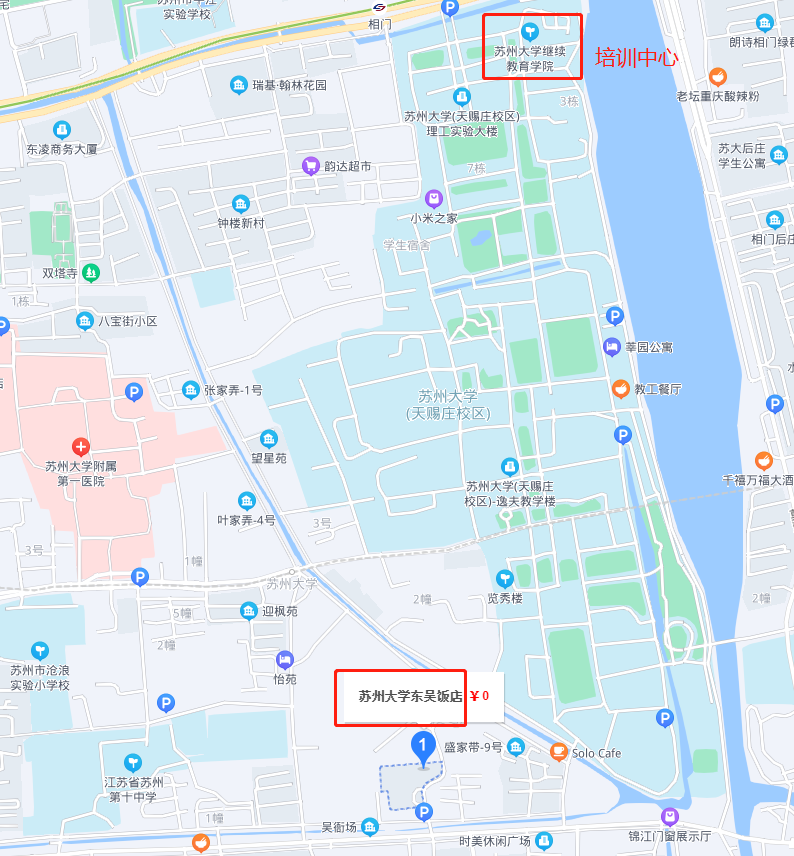 